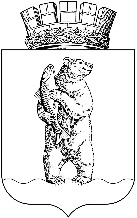 Администрациягородского округа АнадырьПОСТАНОВЛЕНИЕОт 09.10.2020		             			                                                 № 683	В целях уточнения некоторых положений Порядка определения объема и предоставления субсидии управляющим организациям на ремонт фасадов многоквартирных домов на территории городского округа Анадырь,	ПОСТАНОВЛЯЮ:1. Внести в Постановление Администрации городского округа Анадырь от 16 июля 2020 года № 471 «Об утверждении Порядка определения объема и предоставления субсидии управляющим организациям на ремонт фасадов многоквартирных домов на территории городского округа Анадырь» следующее изменение:1.1. В Порядке определения объема и предоставления субсидии управляющим организациям на ремонт фасадов многоквартирных домов на территории городского округа Анадырь:1.1.1. В разделе 2 «Условия и порядок предоставления субсидии»:из пункта 2.12 исключить слова «но не позднее 1 ноября 2020 года».2. Настоящее постановление опубликовать в газете «Крайний Север»,           а также разместить на официальном информационно-правовом ресурсе городского округа Анадырь – www.novomariinsk.ru.	3. Контроль за исполнением настоящего постановления возложить на Первого заместителя Главы Администрации городского округа Анадырь Спицына С.Б.Глава Администрации                      	                                                       Л.А. НиколаевО внесении изменений в Постановление Администрации городского округа Анадырь                от 16 июля 2020 года № 471    Подготовил:Е.С. Макарова    Согласовано:С.Б. СпицынА.А. ШеметоваН.С. СапачРазослано: дело – 1; прокуратура – 1; правительство – 1; ООО «Система» – 1; отдел строительства – 2/5 экз.Разослано: дело – 1; прокуратура – 1; правительство – 1; ООО «Система» – 1; отдел строительства – 2/5 экз.Разослано: дело – 1; прокуратура – 1; правительство – 1; ООО «Система» – 1; отдел строительства – 2/5 экз.